Semaine du Management (FNEGE)   Programme PEPITE (AEI-AIREPME)  21, 22, 23 mai 2014, Marseille 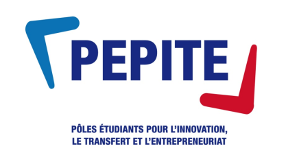 MERCREDI 21 mai 2014·         18H30 : Apéritif et prix de thèse·         20H : Repas de Gala Marseille (Terminal MPCT).JEUDI 22 MAI 2014·        8H-20H : Marseille (Palais du Pharo), stand national PEPITE avec PEPITE PACA OuestMatin :·         8H : accueil·         9H : ouverture Conférences et table ronde, chercheurs internationaux avec la participation exceptionnelle de Henry MINTBZBERG, Andrew PETTIGREW, Denise ROUSSEAU et Bill  STARBUCK .Après-midi :·         14H30-16H :  table  ronde  ARIANE:  Faire  gagner  l’entrepreneuriat et  les PME : comment ?  animation Y.Laroche (Pt ARIANE) - Stéphane Aguiraud, past-président du Groupement  des  Entreprises  du  Pays  d’Aix,   - Jean-Pierre  Boissin,  président  de l’Académie  de  l’Entrepreneuriat  et  de  l’Innovation  et  mission  nationale Entrepreneuriat-Etudiant  (PEPITE),   - Pierre Louart, universitaire,  - Jean-Michel  Pottier, vice-président  de  la  CGPME, Grands Témoins : -  Patrick Jacquemin, co-fondateur rueducommerce.fr  - Tanguy  Bard  de Coutance, fondateur Biodegr'AD·        16H30-17H : Remise du prix Ariane-Fnege, meilleure étude de cas PME·        17H-18H30 : Réunion non publique, coordination des PEPITE : Processus de mise en œuvre du statut étudiant-entrepreneur, DU PEPITE accompagnement, groupe de travail PIA·         19H : apéritif dînatoire au Pharo·        21H : soirée optionnelle, mise en réseau PEPITE et Académie de l’Entrepreneuriat et de  l’Innovation  au  bord  de  la  Corniche,  (participation  partielle :  20  euros préinscription obligatoire auprès de PEPITE PACA Ouest coordinatrice  marie.decroixtaffet@univ-amu.fr)VENDREDI 23 MAI 2014   9H-18H Marseille à KEDGE ( navettes centre-ville – Hôtels KEDGE)9H15 : Accueil9H30-10H30 : Ouverture Jean-Pierre P Boissin (Président AEI) ; Olivier Torrès (Président AIREPME)  Plénière 1 Education entrepreneuriale - Alain Fayolle (EM Lyon),  - Catherine Léger-Jarniou (Université de Dauphine) - Christophe Schmitt (Université de Lorraine) - Etudiant (PEPITE PACA Ouest)10H30-12H : Première session Ateliers dont Atelier PEPITE: Structuration thématique PIA et groupes de travail, statut étudiant-entrepreneur, maquette DU PEPITE12H-13H30 : Déjeuner, Conseil d’Administration AEI13H30-15H : Deuxième session Ateliers15H15-16H15 : Plénière 2 : La valorisation des connaissances - P. MUTRICY (BPI France) - J. St-Pierre (UQTR, Canada),  - T. Verstraete (Université de Bordeaux)16H30-18H : Troisième session AteliersInscription : http://fnege.magnesia-process.org rubrique AEI/AIREPME        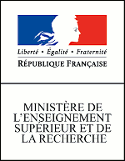 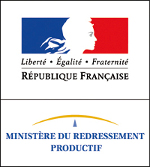 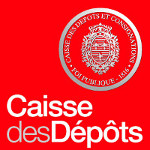 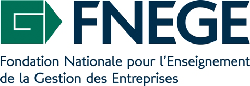 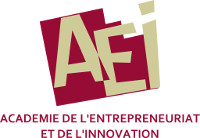 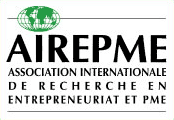  Semaine du Management (FNEGE)   Programme PEPITE (AEI-AIREPME)  21, 22, 23 mai 2014, Marseille 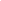 MERCREDI 21 mai 2014·         18H30 : Apéritif et prix de thèse·         20H : Repas de Gala Marseille (Terminal MPCT).JEUDI 22 MAI 2014·        8H-20H : Marseille (Palais du Pharo), stand national PEPITE avec PEPITE PACA OuestMatin :·         8H : accueil·         9H : ouverture Conférences et table ronde, chercheurs internationaux avec la participation exceptionnelle de Henry MINTBZBERG, Andrew PETTIGREW, Denise ROUSSEAU et Bill  STARBUCK .Après-midi :·         14H30-16H :  table  ronde  ARIANE:  Faire  gagner  l’entrepreneuriat et  les PME : comment ?  animation Y.Laroche (Pt ARIANE) - Stéphane Aguiraud, past-président du Groupement  des  Entreprises  du  Pays  d’Aix,   - Jean-Pierre  Boissin,  président  de l’Académie  de  l’Entrepreneuriat  et  de  l’Innovation  et  mission  nationale Entrepreneuriat-Etudiant  (PEPITE),   - Pierre Louart, universitaire,  - Jean-Michel  Pottier, vice-président  de  la  CGPME, Grands Témoins : -  Patrick Jacquemin, co-fondateur rueducommerce.fr  - Tanguy  Bard  de Coutance, fondateur Biodegr'AD·        16H30-17H : Remise du prix Ariane-Fnege, meilleure étude de cas PME·        17H-18H30 : Réunion non publique, coordination des PEPITE : Processus de mise en œuvre du statut étudiant-entrepreneur, DU PEPITE accompagnement, groupe de travail PIA·         19H : apéritif dînatoire au Pharo·        21H : soirée optionnelle, mise en réseau PEPITE et Académie de l’Entrepreneuriat et de  l’Innovation  au  bord  de  la  Corniche,  (participation  partielle :  20  euros préinscription obligatoire auprès de PEPITE PACA Ouest coordinatrice  marie.decroixtaffet@univ-amu.fr)VENDREDI 23 MAI 2014   9H-18H Marseille à KEDGE ( navettes centre-ville – Hôtels KEDGE)9H15 : Accueil9H30-10H30 : Ouverture Jean-Pierre P Boissin (Président AEI) ; Olivier Torrès (Président AIREPME)  Plénière 1 Education entrepreneuriale - Alain Fayolle (EM Lyon),  - Catherine Léger-Jarniou (Université de Dauphine) - Christophe Schmitt (Université de Lorraine) - Etudiant (PEPITE PACA Ouest)10H30-12H : Première session Ateliers dont Atelier PEPITE: Structuration thématique PIA et groupes de travail, statut étudiant-entrepreneur, maquette DU PEPITE12H-13H30 : Déjeuner, Conseil d’Administration AEI13H30-15H : Deuxième session Ateliers15H15-16H15 : Plénière 2 : La valorisation des connaissances - P. MUTRICY (BPI France) - J. St-Pierre (UQTR, Canada),  - T. Verstraete (Université de Bordeaux)16H30-18H : Troisième session AteliersInscription : http://fnege.magnesia-process.org rubrique AEI/AIREPME        